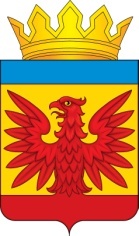 РАЙОННЫЙ СОВЕТ ДЕПУТАТОВНЕМЕЦКОГО НАЦИОНАЛЬНОГО РАЙОНААЛТАЙСКОГО КРАЯРЕШЕНИЕ19.07.2019 № 127						                                     с.ГальбштадтОб утверждении Положения о звании «Почетный гражданин Немецкого национального района Алтайского края»Рассмотрев требование прокуратуры Немецкого национального района от 14.06.2019 № 02-47-2019 и в соответствии с Уставом муниципального образования Немецкий национальный район Алтайского края, Районный Совет депутатов Немецкого национального района Алтайского края                                                               РЕШИЛ:Утвердить Положение о звании «Почетный гражданин Немецкого национального района Алтайского края» (прилагается);Опубликовать настоящее решение в районной газете «Neue Zeit/Новое время» и разместить на официальном сайте Администрации Немецкого национального района Алтайского края www.admin-nnr.ru; Направить настоящее решение районного Совета депутатов  главе района для подписания и обнародования в установленном порядкеРешение Районного Совета депутатов Немецкого национального района Алтайского края от 29.12.2011 № 60 «О звании «Почетный гражданин Немецкого национального района» считать утратившим силу;3. Контроль за исполнением настоящего решения возложить на постоянную комиссию Районного депутатов Немецкого национального района Алтайского края по вопросам законности.Председатель Районного Совета депутатов                         			                                     	   П.Р. БоосПОЛОЖЕНИЕо звании "Почетный гражданин Немецкогонационального района Алтайского края"Принято решениемРайонного Совета депутатов Немецкого национального района Алтайского краяот 19.07.2019  № 127Общие положения1.1 Звание «Почетный гражданин Немецкого национального района Алтайского края» является высшей наградой Немецкого национального района Алтайского края, которое присваивается решением Районного Совета депутатов Немецкого национального района Алтайского края за большой личный вклад граждан в социально-экономическое развитие Немецкого национального района, высокие достижения в труде и выдающиеся заслуги перед Немецким национальным районом Алтайского края. 1.2 Звание «Почетный гражданин Немецкого национального района Алтайского края» может быть присвоено посмертно гражданам, имеющим заслуги в соответствии с п. 1.1 настоящего Положения.1.3 Звание «Почетный гражданин Немецкого национального района Алтайского края» присваивается ежегодно не более чем двум кандидатам.1.4 Звание «Почетный гражданин Немецкого национального района Алтайского края» не может быть присвоено:1.4.1  повторно одному и тому же лицу;1.4.2 лицу, имеющему неснятую или непогашенную судимость, а также лицу, в отношении которого осуществляется уголовное преследование.1.5 Депутату Районного Совета депутатов Немецкого национального района Алтайского края, лицу, замещавшему должность муниципальной службы на профессиональной постоянной основе, звание «Почетный гражданин Немецкого национального района Алтайского края» может быть присвоено не ранее чем через год после окончания (прекращения) срока его полномочий.1.6 Право направлять ходатайства о присвоении звания «Почетный гражданин Немецкого национального района Алтайского края» принадлежит:1.6.1 органам местного самоуправления;1.6.2 иным государственным органам;1.6.3 общественным организациям; 1.6.4 организациям по основному (постоянному) месту работы лица, представленного к награждению.1.7 Лицу, удостоенному звания «Почетный гражданин Немецкого национального района  Алтайского края», вручается удостоверение «Почетный гражданин Немецкого национального района Алтайского края», диплом и выплачивается единовременное денежное вознаграждение в размере одного минимального размера оплаты труда, установленного на день присвоения звания. Финансирование расходов по изготовлению удостоверения, диплома и предоставлению денежных вознаграждений является расходным обязательством Администрации Немецкого национального района Алтайского края. 1.8 Лица, удостоенные звания «Почетный гражданин Немецкого национального района Алтайского края», имеют право присутствовать на сессиях Районного Совета депутатов Немецкого национального района Алтайского края, принимать участие в обсуждении вопросов сессий и вносить свои предложения; участвовать в различных общерайонных мероприятиях, а также мероприятиях, проводимых в сельских поселениях района; внеочередное обслуживание в медицинских учреждениях района, при предъявлении удостоверения. Перечень документов для представления к присвоению звания «Почетный гражданин Немецкого национального района Алтайского края»2.1 Ходатайство организации, предприятия, учреждения по основному (постоянному) месту работы лица, представленного к награждению, органа местного самоуправления, органа исполнительной власти, общественных организаций, в адрес Районного Совета депутатов Немецкого национального района Алтайского края;2.2 Справки и иные документы, подтверждающие достижения в соответствующих сферах деятельности, а также показатели работы представляемого к награждению;2.3 Подробная биография кандидата ;2.4 Выписка из протокола собрания коллектива, в котором работает представленный к награждению, или решение коллегиального органа организации;2.5 Копии документов о награждениях кандидата;2.6 Копия ИНН;2.7 Копия страхового пенсионного свидетельства;2.8 Копия паспорта (первая страница, страница с отметкой регистрации по месту жительства);2.9 Копия уставных документов организации;2.10 Копия приказа о назначении на должность;2.11 Копия трудовой книжки;2.12 Согласие лица, представленного к награждению, на обработку персональных данных. 2.13 Фото (3x4) 2.14 Дополнительная информация о кандидате (в том числе по запросу Администрации района или районного Совета депутатов).Порядок присвоения и лишения звания3.1 Председатель Районного Совета депутатов Немецкого национального района Алтайского края, рассмотрев ходатайство и документы на кандидата, представленного к награждению, в 5-дневный срок направляет их для изучения в комиссию Районного Совета депутатов Немецкого национального района Алтайского края по вопросам законности для последующего рассмотрения на ближайшей сессии.3.2 Районный Совет депутатов Немецкого национального района рассматривает ходатайство и документы к нему на кандидата, представляемого на присвоение звания «Почетный гражданин Немецкого национального   района Алтайского края» на ближайшей очередной сессии.3.3 Решение о присвоении звания «Почетный гражданин Немецкого национального района Алтайского края» принимается большинством голосов от установленного числа депутатов Районного Совета депутатов Немецкого национального района Алтайского края.3.4 Решение районного Совета депутатов Немецкого национального района о присвоении кандидату (кандидатам) звания «Почетный гражданин Немецкого национального района Алтайского края» подлежит обязательному опубликованию в средствах массовой информации. 3.5 Почетному гражданину Немецкого национального района Алтайского края вручается удостоверение и диплом, его имя заносится в Книгу Почета Немецкого национального района и портрет вывешивается на специальном стенде в Администрации Немецкого национального района Алтайского края.3.6 Вручение удостоверения и диплома Почетного гражданина Немецкого национального района Алтайского края производится в торжественной обстановке на сессии районного Совета депутатов.3.7 При посмертном присвоении звания «Почетный гражданин Немецкого национального района Алтайского края», а также в случае смерти лица, которому при жизни не был вручен диплом Почетного гражданина Немецкого национального района Алтайского края, соответствующие документы о присвоении звания (за исключением единовременного денежного вознаграждения) передаются наследникам или близким родственникам награжденного.3.8 Решением районного Совета депутатов Немецкого национального района Почетный гражданин Немецкого национального района Алтайского края может быть лишен этого звания в случае:- представления недостоверной информации о кандидате, указанной в п.2.настоящего Положения;- вступления в законную силу обвинительного приговора суда в отношении Почетного гражданина Немецкого национального района Алтайского края.Глава района                                                                                                  Э.В. Винтер19.07.2019№ 41-127